ВВЕДЕНИЕФедеральный закон Российской Федерации от 21.12.1994 года № 68-ФЗ «О защите населения и территорий от чрезвычайных ситуаций природного и техногенного характера» в пункте 6 статьи 4.1, закон Краснодарского края от 13 июля 1998 года № 135-КЗ «О защите населения и территории Краснодарского края от чрезвычайных ситуаций природного и техногенного характера» (в редакции от 11.03.2016) в пункте 1 статьи 4.1 определяют, что органы управления и силы территориальной подсистемы единой государственной системы предупреждения и ликвидации чрезвычайных ситуаций Краснодарского края функционируют в режиме:а) повседневной деятельности – при отсутствии угрозы возникновения чрезвычайной ситуации;б) повышенной готовности – при угрозе возникновения чрезвычайной ситуации;в) чрезвычайной ситуации – при возникновении и ликвидации чрезвычайной ситуации.При введении режима чрезвычайной ситуации в зависимости от последствий чрезвычайной ситуации, привлекаемых для предупреждения и ликвидации чрезвычайной ситуации сил и средств единой государственной системы предупреждения и ликвидации чрезвычайных ситуаций, классификации чрезвычайных ситуаций и характера развития чрезвычайной ситуации, а также от других факторов, влияющих на безопасность жизнедеятельности населения и требующих принятия дополнительных мер по защите населения и территорий от чрезвычайной ситуации, устанавливается один из следующих уровней реагирования:б) местный уровень реагирования – решением главы городского (сельского) поселения при ликвидации чрезвычайной ситуации силами и средствами организаций и органов местного самоуправления, оказавшихся в зоне чрезвычайной ситуации, которая затрагивает территорию одного городского (сельского) поселения;решением главы муниципального района при ликвидации чрезвычайной ситуации силами и средствами организаций и органов местного самоуправления, оказавшихся в зоне чрезвычайной ситуации, которая затрагивает территорию одного сельского поселения, либо межселенную территорию, либо территории двух и более поселений, либо территории поселений и межселенную территорию, если зона чрезвычайной ситуации находится в пределах территории одного муниципального района;решением главы городского округа при ликвидации чрезвычайной ситуации силами и средствами организаций и органов местного самоуправления, оказавшихся в зоне чрезвычайной ситуации, если зона чрезвычайной ситуации находится в пределах территории городского округа.Следует отметить, что в соответствии с пунктом 4 статьи 4.1 КЗ-135 установление соответствующего уровня реагирования на чрезвычайную ситуацию необходимо в том числе для того, чтобы предоставить право руководителю ликвидации чрезвычайной ситуации принимать дополнительные меры по защите населения и территорий от чрезвычайных ситуаций, а именно:а) ограничивать доступ людей и транспортных средств на территорию зоны чрезвычайной ситуации;б) определять порядок использования резервов материальных ресурсов, находящихся в зоне чрезвычайной ситуации;в) определять порядок использования транспортных средств, средств связи и оповещения, а также иного имущества органов местного самоуправления и организаций;г) приостанавливать деятельность организации, оказавшейся в зоне чрезвычайной ситуации, если существует угроза безопасности жизнедеятельности работников данной организации и иных граждан, находящихся на ее территории;д) осуществлять меры, обусловленные развитием чрезвычайной ситуации, не ограничивающие прав и свобод человека и гражданина и направленные на защиту населения и территорий от чрезвычайной ситуации, создание необходимых условий для предупреждения и ликвидации чрезвычайной ситуации и минимизации ее негативного воздействия.Отнесение чрезвычайных ситуаций природного и техногенного характера к локальным, муниципальным, межмуниципальным, региональным, межрегиональным и федеральным производится на основании положений постановления Правительства Российской Федерации от 21 мая 2007 года № 304 «О классификации чрезвычайных ситуаций природного и техногенного характера». В соответствии с пунктом 1 чрезвычайные ситуации природного и техногенного характера подразделяются на:а) чрезвычайную ситуацию локального характера, в результате которой зона чрезвычайной ситуации не выходит за пределы территории объекта, при этом количество людей, погибших или получивших ущерб здоровью, составляет не более 10 человек либо размер материального ущерба составляет не более 100 тыс. рублей;б) чрезвычайную ситуацию муниципального характера, в результате которой зона чрезвычайной ситуации не выходит за пределы территории одного поселения, при этом количество пострадавших составляет не более 50 человек, размер материального ущерба составляет не более 5 млн. рублей;в) чрезвычайную ситуацию межмуниципального характера, в результате которой зона чрезвычайной ситуации затрагивает территорию двух и более поселений или межселенную территорию, при этом количество пострадавших составляет не более 50 человек либо размер материального ущерба составляет не более 5 млн. рублей.В соответствии с пунктом 25 «Положения о территориальной подсистеме РСЧС Краснодарского края», утвержденного Постановлением главы администрации Краснодарского края от 02.11.2005 года № 1007 (в редакции от 12.05.2016), в решении руководителей органов местного самоуправления (Приложение 1) о введении для соответствующих органов управления и сил территориальной подсистемы режима повышенной готовности или режима чрезвычайной ситуации определяются:а) обстоятельства, послужившие основанием для введения режима повышенной готовности или режима чрезвычайной ситуации;б) границы территории, на которой может возникнуть чрезвычайная ситуация, или границы зоны чрезвычайной ситуации;в) силы и средства, привлекаемые к проведению мероприятий по предупреждению и ликвидации чрезвычайной ситуации;г) перечень мер по обеспечению защиты населения от чрезвычайной ситуации или организации работ по ее ликвидации;д) должностные лица, ответственные за осуществление мероприятий по предупреждению чрезвычайной ситуации, или руководитель работ по ликвидации чрезвычайной ситуации;е) устанавливается уровень реагирования.Во исполнение Постановления Правительства Российской Федерации от 24 марта 1997 года № 334 «О порядке сбора и обмена информацией в области защиты населения и территорий от чрезвычайных ситуаций природного и техногенного характера» (в редакции от 10.09.2013), приказом МЧС России от 07 июня 1997 года № 382 утверждена Инструкция о сроках и формах представления информации в области защиты населения и территории от чрезвычайных ситуаций (табель срочных донесений). Приказом МЧС России от 07 ноября 2006 года № 636ДСП утверждены формы и содержание донесений (сведений) о чрезвычайных ситуациях природного и техногенного характера. Выписка из приказа приведена в Приложении 2.Приказом ЮРЦ МЧС России от 02 ноября 2012 года № 505 «О введении в действие Табеля срочных донесений Южного регионального центра МЧС России» определен порядок представления донесений при реагировании на чрезвычайные ситуации и несении оперативного дежурства в повседневной деятельности. Выписка из приказа приведена в Приложении 4.ГКУ КК «УМЦ ГОЧС» в 2014 году разработана Памятка главе муниципального образования (Регламент действий при угрозе и возникновении чрезвычайных ситуаций (алгоритм действий в различных режимах функционирования муниципального звена территориальной подсистемы РСЧС Краснодарского края). В 2015 году подготовлены, согласованы в ГУ МЧС России по Краснодарскому краю и утверждены министром гражданской обороны и чрезвычайных ситуаций 03.08.2015 года Методические рекомендации по разработке, согласованию и утверждению плана действий по предупреждению и ликвидации чрезвычайных ситуаций муниципального образования.При устранении обстоятельств, послуживших основанием для введения на соответствующих территориях режима чрезвычайной ситуации, руководитель органа местного самоуправления отменяет установленный режим функционирования органов управления и сил муниципального звена территориальной подсистемы РСЧС (Приложение 3).При отмене режима чрезвычайной ситуации, а также при устранении обстоятельств, послуживших основанием для установления уровня реагирования, отменяется установленный уровень реагирования.В соответствии с положениями пунктов 12–17 статьи 10 Федерального закона от 26 декабря 2008 года № 294-ФЗ «О защите прав юридических лиц и индивидуальных предпринимателей при осуществлении государственного контроля (надзора) и муниципального контроля» органы государственного надзора в области защиты населения и территорий от чрезвычайных ситуаций организуют проведение внеплановой проверки выполнения установленных требований в области защиты населения и территорий от чрезвычайных ситуаций. Проверка организуется незамедлительно с извещением органов прокуратуры о проведении мероприятий по контролю на конкретной территории.Закон Краснодарского края от 23 июля 2003 года № 608-КЗ «Об административных правонарушениях» в соответствии со статьей 12.2 предоставляет право составлять протоколы должностным лицам органов, специально уполномоченных на решение задач в области гражданской обороны, защиты населения и территорий от чрезвычайных ситуаций природного и техногенного характера об административных правонарушениях, предусмотренных статьей 2.7 закона № 608-КЗ «Неисполнение в установленный срок законного решения комиссии по чрезвычайным ситуациям».Методическое руководство, координацию и контроль порядка введения и отмены режима чрезвычайной ситуации осуществляет Главное управление Министерства Российской Федерации по делам гражданской обороны, чрезвычайным ситуациям и ликвидации последствий стихийных бедствий по Краснодарскому краю.ПОРЯДОКдействий главы муниципального образованияпри введении для органов управления и сил муниципального звена территориальной подсистемы единой государственной системы предупреждения и ликвидации чрезвычайных ситуаций Краснодарского края режима «чрезвычайной ситуации»ДЕЙСТВИЯруководителя постоянно действующего органа управленияГОЧС муниципального образованияПриложение 1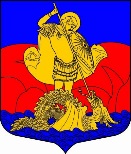 АДМИНИСТРАЦИЯ N-СКОГО РАЙОНАКРАСНОДАРСКОГО КРАЯР А С П О Р Я Ж Е Н И Еот 00.00.2016     	   № 000станица N-скаяО введении режима «чрезвычайная ситуация»В соответствии с пунктом 1 статьи 4.1 закона Краснодарского края от 13 июля 1998 года № 135-КЗ «О защите населения и территории Краснодарского края от чрезвычайных ситуаций природного и техногенного характера» и Уставом N-ского района Краснодарского края, в связи с обильными дождями  п о с т а н о в л я ю:1. Для органов управления и сил ликвидации чрезвычайных ситуаций 
N-ского района Краснодарского края с 00 часов 00.06.2016 года ввести режим «чрезвычайной ситуации».2. Установить границы зоны чрезвычайной ситуации в границах территории станицы N-ской.3. К ликвидации последствий чрезвычайной ситуации привлечь (перечислить формирования сил ликвидации чрезвычайной ситуации).4. В интересах защиты населения от чрезвычайной ситуации и/или организации работ по ее ликвидации организовать и провести (перечислить мероприятия и ответственных за их выполнение).5. Руководителем работ по ликвидации чрезвычайной ситуации назначить (занимаемая должность, фамилия, имя и отчество).6. Установить местный уровень реагирования.7. Ввести в действие План ликвидации чрезвычайной ситуации в полном объёме.8. Контроль исполнению настоящего распоряжения оставляю за собой.Глава N-ского районаКраснодарского края                                                      (фамилия и инициалы)Приложение 2Выписка из приложения № 2 «Сроки представления информации»,утвержденного приказом МЧС России от 07 июня 1997 года № 382ДСППриложение 3АДМИНИСТРАЦИЯ N-СКОГО РАЙОНАКРАСНОДАРСКОГО КРАЯР А С П О Р Я Ж Е Н И Еот 00.00.2016     	   № 000станица N-скаяОб отмене режима «чрезвычайная ситуация»В соответствии с пунктом 1 статьи 4.1 закона Краснодарского края от 13 июля 1998 года № 135-КЗ «О защите населения и территории Краснодарского края от чрезвычайных ситуаций природного и техногенного характера» и Уставом N-ского района Краснодарского края, в связи с устранением обстоятельств, послуживших основанием для введения режима «чрезвычайной ситуации»  п о с т а н о в л я ю:1. Для органов управления и сил ликвидации чрезвычайной ситуации 
N-ского района Краснодарского края с 00 часов 00.06.2016 года отменить режим функционирования «чрезвычайной ситуации» по (наименование чрезвычайной ситуации).2. С 00 часов 00.06.2016 года для органов управления и сил ликвидации чрезвычайной ситуации N-ского района Краснодарского края определить режим функционирования «постоянная готовность».3. Руководителям формирований сил ликвидации чрезвычайной ситуаций (перечислить проводимые мероприятия).4. Руководителю постоянно действующего органа управления (поставить задачи).5. Заместителю главы администрации N-ского района (фамилия и инициалы) по строительству организовать проведение ремонтных работ жилых домов, объектов жилищно-коммунального хозяйства, социальной сферы, производственной и инженерной инфраструктуры, поврежденных и разрушенных в результате чрезвычайной ситуации.6. Заместителю главы администрации N-ского района (фамилия и инициалы) по соцзащите организовать проведение работ по возмещению гражданам ущерба, причиненного их здоровью и имуществу вследствие ЧС.7. Контроль исполнению настоящего распоряжения оставляю за собой.Глава N-ского районаКраснодарского края                                                      (фамилия и инициалы)№п/пПорядок действийНПАВремявыполнения1Получает информацию от дежурного диспетчера ЕДДС о возникшей чрезвычайной ситуации и выполненных мероприятиях:- о складывающейся обстановке;- о проведении оповещения руководящего состава и населения;- о направлении в район чрезвычайной ситуации сил постоянной готовности и начале проведения АСР и ДНР.ГОСТ 22.7.01-99п.3.2, абз.75 мин.2Организует экстренное оповещение и информирование населения, руководящий состав и работников организаций о чрезвычайной ситуации и способах защиты от их последствий с использованием всех имеющихся средств, в том числе АСО, КСЭОН, автомобилей оперативных служб, оборудованных сигнальными громкоговорящими установками, и привлечением органов общественного самоуправления.ПП РФ-794, п.28б,абзац 310-15 мин.3Направляет в зону чрезвычайной ситуации оперативную группу, создаваемую на базе постоянно действующего органа управления по ГОЧС, в соответствии с Планом действий по предупреждению и ликвидации чрезвычайных ситуаций.10 мин.4При необходимости проводит заседание КЧС ПБ с целью принятия решений, направленных на ликвидацию возникшей чрезвычайной ситуации5Принимает решение и отдает указание старшему оперативному дежурному о проведении эвакуационных мероприятий, осуществляет контроль проведения экстренной эвакуации населения из района чрезвычайной ситуации.68-ФЗ, ст. 11 п. 2,абзац «б»30 мин.6Издает распоряжение о введении на территории режима «чрезвычайной ситуации» и вводит в действие План (Порядок действий при) ликвидации чрезвычайной ситуации.68-ФЗ, ст. 11 п. 2,абзац «и, к»2 часа№п/пПорядок действийНПАВремявыполнения7Лично, немедленно с момента получения информации о возникшей чрезвычайной ситуации, докладывает главе (губернатору) Краснодарского края и в Министерство ГО и ЧС Краснодарского края.30 мин.8Уточняет границы зоны чрезвычайной ситуации, определенные руководителем работ по ликвидации чрезвычайной ситуации, с перечислением конкретных улиц и подворий.68-ФЗ, ст. 52 часа9Принимает решение о направлении в район чрезвычайной ситуации дополнительных сил и средств для локализации и не допущения развития возникшей чрезвычайной ситуации.10При недостаточности собственных сил и средств на ликвидацию чрезвычайной ситуации обращается к главе (губернатору) Краснодарского края.68-ФЗ, ст. 7, абз.4;68-ФЗ, ст. 11, п. 2,абзац «е»6 часов11В целях недопущения гибели людей контролирует действия оперативной дежурной смены ЕДДС по своевременному оповещению и информированию населения и объектов, проживающих и расположенных в районе зоны чрезвычайной ситуации о введении режима «чрезвычайной ситуации».68-ФЗ, ст. 11 п. 2,абзац «в»ПП РФ-794, п.25,ПП РФ-794, п.28«в»,абзац 2постоян.12Контролирует действия оперативной дежурной смены ЕДДС по представлению в ЦУКС докладов и донесений в соответствии с перечнем согласно Табелю срочных донесений МЧС РФ и ЮРЦ.Пр. МЧС-№382-97,Пр. ЮРЦ-505постоян.13Осуществляет контроль проведения работ по ликвидации чрезвычайных ситуаций и всестороннему обеспечению действий сил и средств единой системы, поддержание общественного порядка в ходе их проведения.68-ФЗ, ст. 11 п. 2,абзац «е»;ПП РФ-794, п.28«в»,абзац 42 часа14Принимает решение об использовании резерва материальных и финансовых ресурсов муниципального образования.2 часа15Привлекает в установленном порядке общественные организации и население к ликвидации возникшей чрезвычайной ситуации.ПП РФ-794, п.28«в»,абзац 44 часа16Организует сбор, анализ и обмен информацией об обстановке в зоне чрезвычайной ситуации и в ходе проведения работ по ее ликвидации.ПП РФ-794, п.28«в»,абзац 5постоян.№п/пПорядок действийНПАВремявыполнения17Оценивает поступающие данные контроля состояния окружающей среды, прогнозирование развития возникших чрезвычайных ситуаций и их последствий.ПП РФ-794, п.28«в»,абзац 1постоян.18Организует прогнозирование развития возникшей чрезвычайной ситуации и ее последствий.4 часа19Организует и поддерживает непрерывное взаимодействие органов местного самоуправления и организаций по вопросам ликвидации чрезвычайных ситуаций и их последствий.ПП РФ-794, п.28«в»,абзац 6постоян.20Осуществляет контроль выполнения обязанностей руководителя работ по локализации и ликвидации последствий чрезвычайной ситуации при ведении аварийно-спасательных и других неотложных работ, а также аварийно-восстановительных работ.68-ФЗ, ст. 4.1 п. 5постоян.21Организует размещение пострадавшего населения в безопасной зоне (местах временного или длительного пребывания) и проведение мероприятий по их всестороннему жизнеобеспечению.ПП РФ-794, п.28«в»,абзац 76 часов22Докладывает письменно в Министерство ГО и ЧС Краснодарского края о ходе выполнения мероприятий по ликвидации последствий чрезвычайной ситуации.каждые 4-е часа23Непрерывно контролирует проведение мероприятий по защите населения и территорий от чрезвычайной ситуацииПП РФ-794, п.28«в»,абзац 3постоян.24Организует информирование населения о ходе выполнения работ по ликвидации чрезвычайной ситуации.68-ФЗ, ст. 18, п. 1,абзац 32 часа25Осуществляет контроль достоверности публикации информации в СМИ.каждые 4-е часа26Утверждает план проведения аварийно-восстановительных работ.4 часа27Создает и лично руководит работой комиссии по оценке нанесенного ущерба.ГОСТ Р 22.10.01-20018 часов28Организует прием документов от граждан и объектов на возмещение ущерба от чрезвычайной ситуации, а также расчет затрат на проведение АСР и ДНР и представление их в Министерство ГО и ЧС Краснодарского края.68-ФЗ, ст. 18, п. 1,абзац 68 часов№п/пПорядок действийНПАВремявыполнения29Организует при необходимости деятельность пунктов длительного размещения пострадавшего населения и жизнеобеспечение пострадавших.1 сутки30По окончании проведения аварийно-спасательных и аварийно-восстановительных работ по ликвидации последствий чрезвычайной ситуации издает распоряжение об отмене действия режима «чрезвычайной ситуации».ПП РФ-794, п.2631Контролирует ход ведения восстановительных и ремонтных работ.постоян.32Контролирует порядок:- возвращения в места постоянного расположения привлекаемых к ликвидации чрезвычайной ситуации формирований;- возвращения населения в места постоянного жительства;- свертывания и постановку на хранение имущества пунктов временного размещения и питания.постоян.33Проводит заседание КЧС ПБ по вопросам оценки последствий чрезвычайной ситуации на основании результатов работы комиссии по оценке нанесенного ущерба (п.27) и принятию мер по восстановлению и строительству жилых домов, объектов жилищно-коммунального хозяйства, социальной сферы, производственной и инженерной инфраструктуры, поврежденных и разрушенных в результате ЧС.ПП РФ-794, п.934При необходимости, не позднее 10 суток с момента введения режима «чрезвычайной ситуации», обращается к главе (губернатору) Краснодарского края для оказания финансовой помощи из резервного фонда края.35Контролирует действия оперативной дежурной смены ЕДДС по представлению в ЦУКС докладов и донесений в соответствии с перечнем согласно Табелю срочных донесений МЧС РФ и ЮРЦ.Пр. МЧС-382,Пр. ЮРЦ-50536Принимает решение по поступившим материалам от граждан и организаций на возмещение ущерба от чрезвычайной ситуации.ПП-110ПГА-27337Издает соответствующие распоряжения на оказание материальной помощи пострадавшим гражданам.№п/пПорядок действийНПАВремявыполнения1Получает информацию от дежурного диспетчера ЕДДС о возникшей чрезвычайной ситуации и направлении в зону чрезвычайной ситуации сил постоянной готовности.ГОСТ 22.7.01-99п.3.2, абз.75 мин.2Организует в пределах установленных полномочий оповещение и информирование населения, проведение эвакуационных мероприятий.68-ФЗ, ст. 11,ПП РФ-794, п.28б,абзац 330 мин.3Контролирует действия оперативной дежурной смены ЕДДС по оповещению должностных лиц органов местного самоуправления и организаций, а также населения и работников организаций, проживающих и расположенных в районе зоны чрезвычайной ситуации, о введении режима «чрезвычайной ситуации», порядка их действий на данный период и о принятых мерах по обеспечению безопасности населения.ПП РФ-794, п.28«в»,абзац 2постоян.4Готовит проект распоряжения о введении режима «чрезвычайной ситуации» и установлении местного уровня реагирования, введении в действие Плана (раздела) действий по предупреждению и ликвидации чрезвычайных ситуаций муниципального образования68-ФЗ, ст. 11 п. 2,абзац «и, к»ПП РФ-794, п.252 часа5В соответствии с Планом действий по предупреждению и ликвидации чрезвычайных ситуаций следует в составе оперативной группы в зону чрезвычайно ситуации.ПП РФ-794, п.28«в»,абзац 5МР МЧС РФ№ 40-138-8-962 часа6Осуществляет контроль своевременности и полноты прибытия сил и средств к месту чрезвычайной ситуации в соответствии с Планом действий по предупреждению и ликвидации чрезвычайных ситуаций муниципального образования.МР МЧС РФ№ 40-138-8-96постоян.7Организует работу оперативной группы по проведению сбора, анализа и обмена информацией об обстановке в зоне чрезвычайной ситуации и в ходе проведения работ по ее ликвидации.ПП РФ-794, п.28«в»,абзац 52 часа№п/пПорядок действийНПАВремявыполнения8Лично докладывает главе администрации об обстановке в зоне чрезвычайной ситуации, задействованных сил постоянной готовности и сил ликвидации ЧС, ходе проведенных работ, количестве пострадавших и т.п.ПП РФ-794, п.28«в»,абзац 5постоян.9При несвоевременном направлении в зону ЧС сил и средств, предусмотренных утвержденным в установленном порядке планом ликвидации чрезвычайных ситуаций, предупреждает руководителя объекта об административной ответственности, в случае негативной реакции оформляет и представляет документы в административную комиссию муниципального образования и орган государственного надзора в области защиты населения и территорий от ЧС.КоАП, ст.20.6, п.2по меренеобход.10Контролирует действия оперативной дежурной смены ЕДДС по представлению в ЦУКС докладов и донесений в соответствии с инструкцией (перечнем) согласно Табелю срочных донесений МЧС РФ и ЮРЦ.Пр.МЧС-382,Пр.ЮРЦ-505постоян.11Лично организует осуществление контроля состояния окружающей среды в зоне ЧС и на прилегающей территории.ПП РФ-794, п.28«в»,абзац 14 часа12Ведет учет и контроль проведения мероприятий по защите населения и территорий от чрезвычайных ситуаций.ПП РФ-794, п.28«в»,абзац 3постоян.13Принимает личное участие в организации работ по ликвидации чрезвычайных ситуаций и всестороннему обеспечению действий сил и средств единой системы, поддержанию общественного порядка в ходе их проведения, а также привлечению при необходимости в установленном порядке общественных организаций и населения к ликвидации возникших чрезвычайных ситуаций.ПП РФ-794, п.28«в»,абзац 4постоян.14Организует и поддерживает непрерывное взаимодействие органов местного самоуправления и организаций по вопросам ликвидации чрезвычайных ситуаций и их последствий.ПП РФ-794, п.28«в»,абзац 62 часа№п/пПорядок действийНПАВремявыполнения15Организует проведение непрерывного сбора, анализа и обмена информацией об обстановке в зоне чрезвычайной ситуации и в ходе проведения работ по ее ликвидации.ПП РФ-794, п.28«в»,абзац 5постоян.16Лично организует проведение мероприятий по жизнеобеспечению пострадавшего населения.ПП РФ-794, п.28«в»,абзац 74 часа17Контролирует ход выполнения работ по развертыванию пунктов временного размещения населения.68-ФЗ, ст. 11 п. 2,абзац «б»6 часов18Осуществляет контроль своевременности выполнения мероприятий в соответствии с Планом действий по предупреждению и ликвидации ЧС.МР МЧС РФ№ 40-138-8-96постоян.19При необходимости составляет в отношении должностных лиц протокол об административных правонарушениях, предусмотренных статьей 2.7 «Неисполнение в установленный срок законного решения комиссии по чрезвычайным ситуациям» закона № 608-КЗ.20Готовит донесения главе (губернатору) Краснодарского края, в комиссию по чрезвычайным ситуациям края и на ЦУКС докладов и донесений в соответствии с инструкцией (перечнем) согласно Табелю срочных донесений МЧС РФ и ЮРЦ.Пр. МЧС-382,Пр. ЮРЦ-50521Контролирует действия оперативной дежурной смены ЕДДС по своевременному представлению докладов и донесений в соответствии с инструкцией (перечнем) согласно табелю срочных донесений МЧС РФ и ЮРЦ.Пр. МЧС-382,Пр. ЮРЦ-50522Готовит распоряжение об отмене действия режима «чрезвычайной ситуации».ПП РФ-794, п.2623Контролирует действия оперативной дежурной смены ЕДДС по информированию населения и руководителей организаций об отмене действия режима «чрезвычайной ситуации».ПП РФ-794, п.2624При необходимости организует развертывание пунктов длительного размещения пострадавшего населения.МР МЧС РФ№ 40-138-8-961 сутки№п/пПорядок действийНПАВремявыполнения25Лично осуществляет контроль и докладывает главе администрации:- о возвращении в места постоянного расположения привлекаемые к ликвидации ЧС формирования;- о свертывании и закладку на хранение имущества пунктов временного размещения и питания;- о возвращения населения в места постоянного жительства.26Готовит материалы для проведения заседания КЧС ПБ по вопросу оценки последствий и принятию мер по восстановлению и строительству жилых домов, объектов жилищно-коммунального хозяйства, социальной сферы, производственной и инженерной инфраструктуры, поврежденных и разрушенных в результате чрезвычайных ситуаций.ПП РФ-794, п.927Представляет в Министерство Краснодарского края по ГО и ЧС доклад о выполненных мероприятиях.№п/пНаименованиедонесения, отчетаФормаПериодичность и срокипредставления1Донесение об угрозе (прогнозе) чрезвычайной ситуации (ЧС)1/ЧСНемедленно. Уточнение обстановки через каждые 4 часа. При резком изменении обстановки – немедленно2Донесение о факте и основных параметрах чрезвычайной ситуации2/ЧСНемедленно по любому из имеющихся средств связи с последующим письменным докладом.3Донесение о мерах по защите населения и территорий, ведении АСДНР3/ЧСПисьменно, не позднее 2 часов с момента уведомления о факте возникновения ЧС, в последующемежесуточно к 6 часам.4Донесение о силах и средствах, задействованных для ликвидации чрезвычайной ситуации4/ЧСПисьменно, не позднее 2 часов с момента уведомления о факте возникновения ЧС, в последующемежесуточно к 7 часампо состоянию на 6 часов.